  PERSONNEL DE SANTE ET PERSONNEL DE SERVICE   SOCIAL : Un questionnaire pour mieux vous connaître et mieux revendiquer 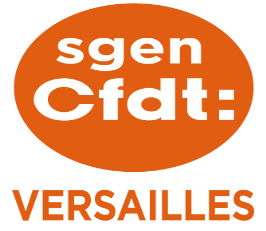 Fonction :Département :Secteurs couverts :Fonctionnement du service        A) ETABLISSEMENTS ET SECTEURS COUVERTSSur combien d’établissements travaillez-vous  et sur quels type d’établissements (Ecole, collège, LP, LPO ou lycées, EREA..)?Votre établissement est-il situé en éducation prioritaire, Rep, Rep + ?Votre établissement accueille-t-il des dispositifs particuliers : UP2A, ULIS, Segpa, Classe relais, Internat … ? (merci de préciser lesquels)Quelle est la taille de chacun (effectifs élèves) ?Les secteurs vous paraissent ils cohérents et équitables ? En cas de réponse négative merci d’expliquer pourquoiPensez vous que les secteurs devraient être définis collégialement en groupe de travail c’est-à-dire avec des représentants du personnel et   avec des critères pertinents ?Selon vous quels seraient les critères pertinents à retenir ?B) HORAIRES : Rappel horaires légaux : 39h30 pour les infirmièr-e.s, 41h30 pour les assistant-e.s social-e.s, ? pour les médecins scolairesa) Quelle est votre amplitude de travail ? dont le face à face avec les élèves ?b) Vous arrive-t-il de travailler en dehors des horaires légaux ?c) A combien de temps hebdomadaire évaluez-vous votre travail supplémentaire ?C) EQUIPEMENTa) De quels équipements êtes-vous dotés ?b) Est-ce suffisant ? Que manquerait-il ?Pratiques professionnelles : A ORGANISATION DU TRAVAIL Rencontrez-vous des difficultés avec l’institution et si oui lesquelles ?Etablissements :Département :Académie ou Rectorat :Que proposez-vous pour y remédier ?Etes vous satisfait du travail en équipe ?Suffisant, insuffisant, efficace, peu efficace  ….Que proposez-vous pour y remédier ?le  secret professionnel pose-t-il problème dans vos établissements ? Si oui, pourquoi ?Quelles seraient les améliorations à apporter ?B) PLAN SANTE BIEN ETRE : plan national du 19/11/2016a) Etes-vous concerné par le plan santé bien être ? b) Si oui, dans quels secteurs ?c) Si oui, Quels sont les points positifs ?d)Si oui,  Quels sont les points à améliorer ?C) PROTECTION DE L’ENFANCEExiste-t-il dans vos établissements un protocole éducation nationale ou conseil général ?Rencontrez-vous des difficultés dans la mise en oeuvre du nouveau protocole ? Si oui lesquelles ?Que faudrait-il améliorer dans les pratiques de l’Education nationale ?Améliorations des conditions de travail : Quelles améliorations proposez-vous ?